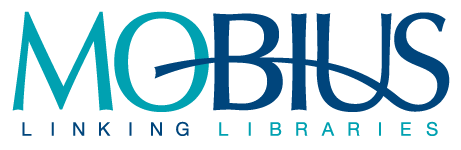 Minutes of the MOBIUS Professional Development & Training CommitteeTuesday, November 23, 2021, 1:00 p.m. CST, via ZoomMembers PresentDavid Morris, ChairDirector, Kenrick-Glennon Theological SeminaryPeter JohnsonAccess Services and Resources Librarian, William Jewell CollegeDonna Monnig, Board RepresentativeDirector, Library and Academic Resource Center, Moberly Area Community CollegeDonna Bacon, Ex-OfficioExecutive Director, MOBIUSDebbie Luchenbill, MOBIUS OrganizerAssociate Director, Open Source Initiatives, MOBIUSMeeting MinutesCall to order and introductions Review of the committee charge: https://mobiusconsortium.org/node/1690Review of the MOBIUS Strategic Plan for 2022-2024: https://mobiusconsortium.org/strategic-plan (specific attention to Goal 5, but also 2 and 4)Committee is not responsible for the Annual Conference (Objective 1 in strategic plan)Areas of priority:Identify specific committees and individuals for collaboration and expertiseDo we carry out a survey of members?Professional onboarding and networking opportunities for new directorsSoftware and ILS training and support?Synchronous and asynchronous platforms of communicationScholarships and fundraisingDiscussion of these items:Think about some kind of surveyStart with collaborating with other committees: find identified need and find out what they want/think for usCould provide tools for non-library needs (like management, project management)Onboarding new directorsMultiple scholarships, funding opportunitiesWhat does Professional Development mean for different stakeholders?Targeted initiatives related to the strategic planOther items:Better definition of what MOBIUS training will be. No specifics and it’s pretty broadDo the committee chairs meet regularly? [No] That would be a way of connecting with all of them at onceDavid will write something up and we’ll send it outFinal currency is timeQuestion of a possible Slack channel: Do we envision something that’s a quick way to connect besides the help desk?New BusinessRegularity of meetings: Minimum of 3/year, can be as often as desiredRoughly when should the next one be: meet with other committee chairs next, hold next committee meeting in mid-to-late JanuaryAdjourn MeetingSubmitted by Debbie Luchenbill